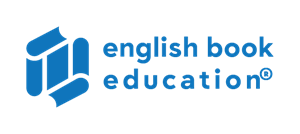 ------------------------------------------------------------------------------------------------------------                                                Listening Comprehension Listening 1Henry needs his dog because he can’t Walk by himselfSee anythingHear wellLady was chosen for training becauseShe was friendly and intelligentShe already belonged to HenryShe was a young dogWhat does Henry say about Lady’s training program?It all happened in Henry’s homeIt is still going onIt took six monthsHow does Lady communicate with Henry?By running aroundBy touching himBy making a noiseWhen Henry wants Lady to do something, heSays certain wordsUses a hand signalGives her some foodAccording to Henry, how does Lady feel about her work?She loves being active and usefulShe would prefer to sleep moreShe finds new things hard to learn------------------------------------------------------------------------------------------------------------   Listening 2Anna’s first novel was about Working in a schoolStudying at a collegeLearning to be a nurseHow old was Anna when she got married?20 years old22 years old24 years oldAn agent first liked Anna’s story when It was published in a magazine he readIt won first prize in an internet competitionIt was read out on a radio program he heardWhat does Anna say about her new novel?It is set in a place where she once livedIt is about someone who is like herIt is based on a family like hers What does Anna say about horses?(A) She would like to own one   (B) It would be fun to work with them   (C) Finding out about them was enjoyableAnna advises young writers toWait until they have time to write properlyKeep writing even if it isn’t going wellSpend all their free time writing------------------------------------------------------------------------------------------------------------    Listening 3Where are the speakers having this discussion?A libraryA student flatA lecture theatreHow has Chloe spent the morning?Drinking coffeeTrainingStudyingAccording to Bill, what does the experiment show?Quantities of water are hard to measureChildren under five make many mistakesClear thinking is difficult for small childrenBill’s assignment is about the stages in a child’sEmotional developmentMental developmentSocial development Listening 4How long would terms be under the six-term system?Six weeksSeven weeksThirteen weeks------------------------------------------------------------------------------------------------------------  What would happen to the summer holiday?It would disappearIt would be shortenedIt would be lengthenedHow much was the average learning loss in the summer?Two weeksThree weeksSeven weeksIn which subject was learning loss greatest among disadvantaged children?MathReadingWritingAccording to Marchmont’s research, in the six-term system pupils performedBetter than under the existing systemWorse than under the existing systemThe same as under the existing system Listening 5What will the head of science probably do?Arrange the visit to the festivalConfirm the school placementsProvide information about the festivalThe student teachers should arrange visits that lastOne or two daysTwo or three daysAll three days------------------------------------------------------------------------------------------------------------  The most important purpose of festival visits is to Get better exam gradesCreate enthusiasm for scienceEnable students to have funThe central features of our scientific age areInventions and improvementsInteresting and unusual eventsInterest and enthusiasm for scienceWhat kind of specialists are teaching math?PhysicistsBiologistsChemists Listening 6Mike is concerned about their assignment becauseThere is too little timeIt’s too difficultThey have not preparedWhat aspect of social welfare does their assignment explore?A survey of the whole subjectA definition of the main termsA comparison of different approachesWhich approach to the assignment does Fiona recommend?Giving a personal viewTaking a balanced approachAgreeing with the tutor------------------------------------------------------------------------------------------------------------ How long does the assignment have to be?At least 2,000 wordsAt least 3,000 wordsAt least 4,000 wordsListening 7What product is being recalled?RollerbladesRollerskatesSurf boardsskateboardsWhat is wrong with the product?The handleThe wheel placementThe ugly designToo fastWhat happened to one user?He lost a lot of moneyHe broke the productHe hurt his legHe hurt his arm------------------------------------------------------------------------------------------------------------  What is the topic of the conversation?(A) Word processing softwaretypingA spelling beeA dictionaryWhat is the man’s problem?He doesn’t like to writeHe’s not a good spellerHe doesn’t check his workHe has the wrong versionWhat does the woman like about the program?It spells everything correctlyIt is simpleIt has a new dictionaryIt offers help for bad writersWhere are the speakers?A concert venueA cinemaA theatreA sports arenaWhen did the woman see the performance?A decade agoAfter graduating from universityTen months agoOn her birthdayWhy is the man there?The tickets were a giftThis is his favorite musicalHe loves supporting the artsHe is visiting Barcelona------------------------------------------------------------------------------------------------------------  What is the contract for?A new houseA new jobChinese lessonsA new sales dealWhat is the man’s problem?The contract hasn’t arrived yetHis friend is in ChinaHe can’t completely understand the contract The salary is lowHow can the woman help?Go to ChinaCollect a small feeCall her friendTranslate the contract-------------------------------------------------------------------------------------------------------------                                          Language Form and Meaning  Questions 1- 8 refer to the following story about Abele Bikila: the barefoot champion of Africa.  At the Rome Olympics in 1960, an Ethiopian marathon runner named Abele Bikila became the first black African athlete to win a gold medal. He took ------------ in the marathon, Replacing an injured teammate ------------ the last minute.When he ------------ for the start of the race without shoes, some of the other runners laughed at him. -------------------------------------------------------------------------------------------------------------But it didn’t ------------ long for Bikila to wipe the smiles off their faces. As the race progressed, they couldn’t ------------ with him,Because although he was ----------- in equipment, he had plenty of determination.When he won the race in a world-record time, the press ----------- crazy.He became an instant star. Not only did he ------------- his own country proud, but an entire continent was grateful for its first Olympic gold medal.-------------------------------------------------------------------------------------------------------------Questions 9 - 18 refer to the following sentences.What will you ------------- at 10 o’clock tomorrow morning?I --------------- have found a home for the stray puppy by tomorrow.I’m afraid I won’t ------------ the report by the time you need it.This time next week, I ------------- be standing in for Lucy, but it isn’t definite.In March, the charity will ------------ stray animals for a year.-------------------------------------------------------------------------------------------------------------Shelley wishes she -------------- how to solve the problem.I’d rather ------------ care of the animals here yourself.Imagine someone ------------- your car. What would you do?You’ve been watching TV all morning. It’s time ----------- to work.I really hate the place where I work. If only I ------------ go there.-------------------------------------------------------------------------------------------------------------Questions 19 - 27 refer to the following story about polar bears.Polar bears are in ----------- of dying out. Since 1979, the ice cap at the Arctic Circle where the polar bears live has ----------- in size by about 30 per cent. The temperature in the Arctic has slowly been rising and this is ---------- the sea ice to melt, endangering the polar bears’ home.The polar bears’ main ---------- of food are the different types of seal found in the Arctic. They catch them by waiting next to the air holes the seals have ---------- in the ice.------------------------------------------------------------------------------------------------------------------------ the bears are very strong swimmers; they could never catch seals in the water. This means that the bears really do rely on the ice to hunt.Polar bears also need sea ice to travel. They can ---------- a huge territory and often swim from one part of the ice to another.They have been --------- to swim up to 100km, But when there is less ice, they may have to swim further and this can ---------- fatal to the bears.-------------------------------------------------------------------------------------------------------------Questions 28 - 41 refer to the following story – ‘It’s cool to camp’For many of us, life is full of man-made sounds: traffic, machinery, television and other human ----------It is not surprising ---------- that camping continues to ---------- in popularity, As it teaches us to take our focus off these distractions and ---------- to enrich our lives.According to a recent report, one holiday --------- eight in Europe is a camping holiday.-------------------------------------------------------------------------------------------------------------Despite that, some would still have you believe that camping should be considered an alternative holiday that you are driven towards because money is ----------- Nonsense. It is a lifestyle choice to be embraced and enjoyed, for it --------- us the freedom to explore in our own timeAnd --------- our own speedThe opportunities available for ----------- camping with some form of recreational activity are as varied as Europe’s many thousands of miles of hiking trains, cycling routes, canals, rivers and lakes.Many young people dream about sailing on oceans around the world, but few actually get the ---------- to do it. -------------------------------------------------------------------------------------------------------------Last year, the call went out for young people ----------- in joining the crew of the Gypsy Moth IV.Amie Mayers had ---------- about the GMIV project at school and was doing work experience at the United Kingdom Sailing Academy when the call for crew went out.She had enjoyed her week of work experience and was ------- about the prospect of doing something she’d never done before, --------- she applied to join the crew, and was accepted.-------------------------------------------------------------------------------------------------------------                                        Reading ComprehensionQuestion 1-6 are about the following topic. 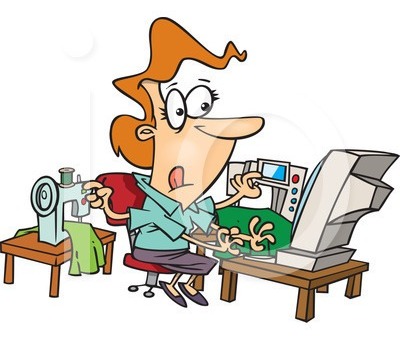   Modern life is about progress and development. As human beings, we’re supposed to improve, to become smarter with each generation. Now, while that may be true in a comparison with prehistoric people, there is an increasing amount of evidence that human beings of our era – people just like you and me – are in danger of going backwards, not forwards. The experts say that certain aspects of modern life are tiring our brains, making them slower, more stupid and less capable of original thought. What are we doing wrong? Quite a lot, actually.   Let’s begin with food. There is plenty of evidence that eating the huge amounts of the fats that are found in junk food negatively affects motivation. Motivation is a key ingredient in an active brain. Not having the enthusiasm to study, read for enjoyment, and go out or play sport can lead to a more sedentary lifestyle, the life of a couch potato, happy only to sit in front of a -------------------------------------------------------------------------------------------------------------TV, watching shows that are as rubbish as the food you eat. As if that isn’t bad enough, fatty diets can also damage your memory and lead to depression. Seriously, are those French fries worth it?  Another feature of modern life that affects our brains is multitasking – the ability to do many tasks at once. Multitasking shows that someone is capable, right? Wrong. ‘Multitasking’ is just switching from one task to another very quickly – it doesn’t mean you’ve done any of the tasks particularly well. In fact, studies have shown that it can be quite the opposite. Working in the way not only tires the mind, but also prevents deep and original thought because switching from task to task means you have to start from beginning each other. In other words, it is for many a really ineffective way of getting things done and reduces the quality of the work we produce.   Constant use of information technology is another thing that affects our intelligence. ‘Just Google it’, has become the answer to every question. Having unlimited information at the click of a button, whenever you are, isn’t as good for you as you might think. Sure, it’s great to research a school project from the comfort of your own home – no need to go to the library! But original thinking goes out the window if you can just ‘take’ what you need from an online source without checking your sources. You are repeating other people’s ideas without questioning them and you are not thinking critically. Technically, it is also stealing, but that’s another story.  Finally, let’s look at the negative effects of reality TV. There are countless shows about singing contests, celebrity families, pawn shops, the rich, the poor, and everyone in between. Are they quality TV? Generally speaking, no. Do they make us dumber? Quite possibly, yes. A study by psychologists involved showing a group of volunteers a fake reality show based around the life of a football hooligan, and then asking them to take a general knowledge test. What did the results reveal? Those who had seen the reality show before the test did worse than those who had not. As they say, ‘Garbage in, garbage out’.  If you think you’re a candidate for stupidity, here’s what you can do: put down that burger, focus on one task at a time, think with your brain not with Google, and stop watching rubbish TV. You may even like the new you.-------------------------------------------------------------------------------------------------------------What is the writer’s purpose in the first paragraph?To describe our modern lifeTo say we are going back to the pastTo make us aware of a problemTo show that the experts are rightAccording to the writer, junk food canMotivate people to watch TVMake some people very happyMake people less interestingMake you unhappyWhat does ‘in the way’ mean?Being busyDoing many tasks at onceBeginning a job wellWorking while you are tiredWhat do multitasking and googling have in common?They prevent us from concentratingThey affect our ability to have new ideasThey help us to work fasterThey make us lazierWhat is the message in the paragraph about reality TV?Intelligence can be affected by poor quality TVAlthough it’s called ‘reality TV’, It’s often fakeThere are too many different reality TV showsFootball hooligans are stupidWhat does the writer NOT mention as a way to avoid stupidity?Watch less televisionStop eating junk foodDo more voluntary workStop multi-tasking-------------------------------------------------------------------------------------------------------------Question 7-11 are about the following story about Sophie. 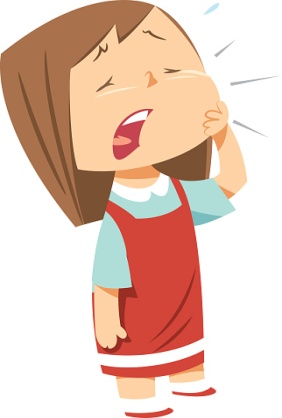   I’m sure I’m not the only person my age (15) who hates going to the dentist. Channel 4’s late-night documentary Open wide last Tuesday was excellent for people like me. However, none of my school friends watched it. They missed this opportunity to see something interesting and educational because the program didn’t appear in the TV Guide. This was a pity, as it was the type of program that makes both young people and their parents think about things they don’t normally consider. Why can’t television companies let us know about such important documentaries in advance?  This program was important because it showed how methods for helping people with toothache have developed over the centuries. If you think visiting the dentist today is an uncomfortable experience, just be grateful you didn’t live 200 years ago! Then, the program told us, the only cure for toothache was removing the tooth. There weren’t any dentists, so the person who cut your hair also pulled out your bad teeth, and there was nothing to stop you feeling the pain.  The program has also completely changed my attitude to looking after my teeth. My parents were always saying to me thinks like, ‘don’t eat too many sweets’, and, ‘brush your teeth after meals’, but I never paid much attention. Now I’ve seen what damage sugar can do, especially if I don’t use a toothbrush regularly, I’m going to change my habits. Many people would benefit from a repeat of this program.-------------------------------------------------------------------------------------------------------------Why has Sophie written this letter? To complain about the time a television program was shownTo ask for more television programs designed for school childrenTo advise people to watch a particular television programTo persuade a television company to show a program againWhy didn’t Sophie’s school friends see Open wide?They didn’t know it was on They don’t enjoy that type of programTheir parents wouldn’t let themIt wasn’t shown on a channel they can receiveWhat did open wide say about toothache?In the past, nobody could make it stopDentists used to help people who had itHairdressers have it more than other peopleWays of curing it have changedWhat does Sophie think about her parents now?They don’t know as much as her about teethTheir advice is worth listening toThey eat things which are bad for themThey don’t clean their teeth often enoughWhich of these gives information about the program Sophie watched?A play about a 19th century dentist and how he bought comfort to his patientsThe series about health care for teenagers. This week, good eating habitsThis history of the dentist’s profession shows what happens when we eatWe suggest how to prepare young children for that first visit to the dentist-------------------------------------------------------------------------------------------------------------Question 12-16 are about the following story about Bertrand Piccard and his co-pilot Brian Jones. 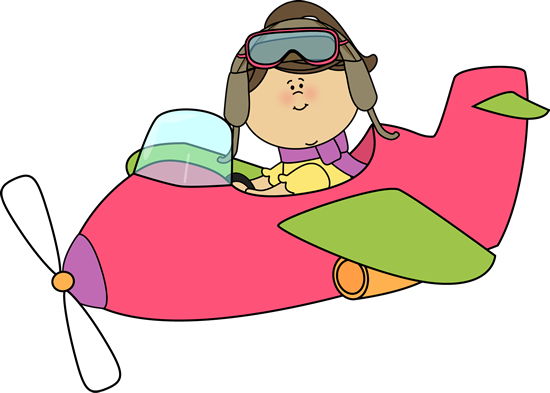   I learnt to fly in a balloon in a race across the Atlantic Ocean in 1992 and became fascinated by the sport. In the same way that a mountain climber dreams of climbing the world’s highest mountain, I dreamed about flying non-stop around the world.  I spent six years planning the flight and failed twice before we managed to succeed. Our route took us over China, but we could only get permission to travel over the south. This meant going first to North Africa to catch the right winds. That added 10,000 kilometers, and another week, to our journey. But because of this, out flight broke all the records for distance and time spent in the air.  My main memory of the trip is that we lived in the air for 20 days and that the rising sun was the most amazing thing we saw. We had to go out of the balloon’s capsule, in which we were transported, three times while in the air to repair the fuel system. We didn’t have any safety equipment but when you are in a situation like that, you just do what you have to do without thinking about feeling afraid.  Landing was a fantastic moment. I remember that when I got out of the capsule, I looked at my footprint in the sand. I remembered the astronaut Neil Armstrong who was so happy to put his footprint on the moon, so far away from Earth. At the moment, I was so happy to have my foot back on Earth!-------------------------------------------------------------------------------------------------------------What is Bertrand Piccard’s main reason for writing this text?To compare the sport of ballooning with mountain climbingTo recommend ballooning as a means of transportTo describe the lessons that failure has taught himTo report on succeeding at something he’d dreamt of for yearsWhy did the balloon fly over south China?The wind took it in the wrong directionThe pilots weren’t allowed to cross any other partThe pilots were running out of timeThat route made the journey shorterWhy did the pilots get out of the capsule during the flight?To practice what to do in an emergencyTo check the safety equipment was workingTo mend something which had a faultTo test their courage in a dangerous situationHow does Piccard say he felt when he landed?Pleased to see a sign that he’d returned to EarthProud to be told he was like Neil ArmstrongNot able to stand or walk properlyLike an astronaut returning from the moonWhat was the newspaper headline after the balloon landed?Balloon pilot flies alone around the worldNon-stop from North Africa to ChinaMagnificent record flight for Piccard and JonesNew record – 10,000 km in a week-------------------------------------------------------------------------------------------------------------Question 17-21 are about a boy who has done these things at a younger age than most people.The most difficult thing for university student Shaun Rogers is opening his classroom door. Shaun can’t do this without help because he’s only six years old. He is the youngest person ever to study at Rochester University in New York. Shaun began reading at two, and by four was knowledgeable about a range of subjects from astronomy to zoology. By the age of five, he was regularly corresponding with university professors about his ideas. He has just completed his first book which will be published in a few months, shortly after his seventh birthday. ‘I love learning,’ says Shaun. ‘My hero is the scientist Albert Einstein because he never combed his hair or wore socks.’ Psychologists have found it difficult to test Shaun’s intelligence because it goes beyond what they usually measure. Shaun’s mother first realized her son was different when he kept crying at playschool because he was bored with the children’s games. She started teaching him at home after finding that local schools were not prepared for children who learnt at Shaun’s speed. Now Shaun is studying geography at Rochester University and using the Internet to complete his high school studies.However, some psychologists warn that too much study can prevent a child from developing normally. ‘I don’t care how brilliant the kid is, six-year-olds have to play with their friends,’ says Dr. Brian Wood. Mrs. Rogers disagrees that her son’s time is completely taken up by school work. ‘He loves the violin and has many outdoor interests, such as camping, fishing and swimming, just like other boys his age.’What is the writer trying to do in the test?Advice parents about their children’s educationCompare the development of normal and clever childrenEncourage students to enter university at a young ageInterest people in the life of an unusual child How old was Shaun when he wrote his first book?FourFiveSixSeven-------------------------------------------------------------------------------------------------------------Why did Shaun’s mother decide to educate him at home?Because she couldn’t find a suitable school for himBecause his school wouldn’t let him use the InternetBecause his teachers were unkind and made him cryBecause he didn’t get on with the other children What does Dr. Wood think about Shaun? He isn’t really any cleverer than other six-years-oldsHe should spend more time having fun with other childrenHe will have to study harder to succeed at universityHe can help his friends to do better at schoolWhich of these is Mrs. Rogers talking about Shaun?‘My son gets bored easily if he doesn’t have other children to play games or go swimming with him’‘My son loves his studies and fortunately there are many children of his own age in his class who share his interests’‘What makes my son different from other children is that he started studying earlier and learns things much more quickly’‘Like most young boys, my son often looks untidy and spends more time using the Internet than doing his homework’-------------------------------------------------------------------------------------------------------------Question 22-26 Refer to the following article.Many people have noticed those neon green and white cars around big cities, with the unmistakable hot pink logo on the driver’s side door stating: Hipcars. It’s a car-sharing company that many young people have taken to like wildfire.The question that competing rental-car companies may have is why the liberal-minded youth of today seem to love this successful and profitable business so much. Well, the program is based on a ‘community of trust’ notion, where a renter must have faith in the person who rented the car before them. No one is policing these vehicles to check the fuel levels and what state of cleanliness they are in.The way it works is that a member can arrive at any public parking lot where a corner of the lot is owned by Hipcars. The member can choose the car they like, and drive it for as long as they need, by simply logging in the license number online. Hipcars can then track its vehicles by GPS. Before returning the car to any Hipcars lot, the member is responsible for throwing away all litter, wiping up all spills, and filling up the gas tank. Of course if any member does not meet these obligations, he or she is immediately reported by the next person driving the car. After three such incidences of negligence, the person’s membership is canceled.Hipcars is now being copied by many other car-rental agencies with more recognizable names, but it still stands out as the most successful of these firms. Many attitudes this fact to the company was the first to come up with this idea and market it almost exclusively to young people. After all, who needs to pay for insurance and various other car-ownership expenses, when a Hipcar is just around the corner, waiting for a budget-conscious customer to take it for a spin?In the article, the word ‘notion’ in paragraph 2, line 3, is closest in meaning toNoiseIdeaApplauseLetterAccording to the article, why is this business ‘based on trust’?People know that their car is tracked by GPSPeople trust the police to watch their rental carPeople are responsible for cleaning the cars themselvesPeople trust the owners of the company-------------------------------------------------------------------------------------------------------------Why do people believe Hipcars to be the most successful company to do a car-share program?It is owned by young peopleIt is affordableIt is environmentally friendlyIt was their idea firstAccording to the article, who should become a member of Hipcars?People who own stock in the companyPolitically conscientious peoplePeople on a budgetPeople under 21What effect will this article most likely have on readers?Make them buy a carMake them sign up for HipcarsMake them sell their carMake them buy stock in Hipcars-------------------------------------------------------------------------------------------------------------Question 27-31 Refer to the following text.Linda Hurley, one of her school’s champion basketball players, says the morning is not a problem for her. Today she tells us her tips for happy mornings.I pack my schoolbag in the morning, so I don’t look for my English book at 7.45 in the morning.I never get up late. You need time to enjoy your morning. I get up at six every day.I have a shower. It makes me up and it’s fun.I enjoy the first drink of the day. It can be coffee, tea or orange juice. I always listen to music as I have that first drink. You can also read or watch the news.I sit down and have a proper breakfast – not a banana on the bus to school! It’s really important. You need your breakfast.I usually walk to school or go for a walk with my brother’s dog. I spend twenty to thirty minutes in the fresh air every morning before school – it’s great!Linda isA teacher at the schoolA sport girlA coach for a basketball teamLinda gets ready for schoolIn the morningIn the afternoonIn the eveningAs she has her morning drink, LindaListens to musicReadsWatches the newsLinda has breakfastAt homeOn the busAt schoolBefore school Linda alwaysTakes her dog for a walkGoes for a walk with her brotherSpends some time outdoors-------------------------------------------------------------------------------------------------------------Question 32-37 Refer to the following text.There is a world water crisis and we want people to know about it. We also want to raise money for our organization, Cycle for Water. It provides clean, safe water for towns and villages in Central and South America. We’ve carried a bottle of water from the Arctic all the way! At the end of the trip, we plan to pour it into the Antarctic.We’ve met so many wonderful people! People have invited us to stay in their homes, given us food, laughed with us and shared our story. When we were San Francisco, CNN asked us to go on their news show – that was really cool too. We also went to visit one of our water projects in San Juan La Laguna in Guatemala. It was fantastic to see the difference it makes to people’s lives.The beginning of the trip was really tough because we didn’t train before we started and it was hard work pulling a heavy trainer behind our bikes. There were also millions of mosquitoes, dogs chased us and Michael’s bike broke. Luckily, after a few weeks things got much better!We’ve got bamboo bikes. The frame is bamboo, not metal. It’s very strong and flexible so you don’t feel the bumps in the road. They’re really comfortable bikes to ride and they’re environmentally friendly.When you travel by bike, you meet people more quickly than you do when you are in a car or a coach. It is the best way to experience a place and you don’t harm the environment in any way. It’s a great way to learn about how people live and to learn about the world.Michael and Joost Have been to the AntarcticHave been to the ArcticHave reached Ushuaia.One of the reasons for their trip isTo cycle from the Arctic to the AntarcticTo visit towns and villages in South AmericaTo tell the world about the problems of getting clean waterDuring the tripThey have stayed in people’s homesThey have visited many different water projectsThey appeared on television in Guatemala-------------------------------------------------------------------------------------------------------------Before the trip startedMichael had a problem with his bikeThey didn’t practice at allThey practiced hardTheir bikes are goodBecause they are comfortable to rideBut they feel all the bumps in the roadBecause the frame is metalThey say that travelling by bike isMuch slower than going by carNot as interesting as going by coachA good way to meet peopleQuestion 38-42 Refer to the following text.Have you ever seen a hitchhiker standing by the side of a road? Hitchhiking is popular with young people because it doesn’t cost anything – drivers stop and take you on all or part of your journey. Of course, it’s not like a bus or train because it can take a long time, but hitchhikers say they meet some amazing people. Now drivers in Canada might see an unusual hitchhiker – Hitchbot, a hitchhiking robot. One of its inventors, David Harris Smith, has hitched across Canada three times and says he had some of the best experiences of his life. Smith and a colleague, Frauke Zeller, have built Hitchbot because they wanted to see if people would stop and give the robot a lift and talk to it. The robot can chat about things it has learnt, about its inventors and about its journey. It has access to Wikipedia and it runs on solar power. You might think it’s a joke, but Smith and Zeller’s experiment has a serious point – can robots and people get on together?Hitchbot’s journey started in Nova Scotia in July. It has already completed a third of its 6,000 mile journey to Victoria. It’s now near Lake Superior. More than 57,000 people are following its journey on Facebook and Twitter and travelers have posted lots of photos on the website. Hitchbot has also done some shopping, eaten motor oil and had fun with travelers. Nobody knows when it will finish its journey – Zeller and Smith want Hitchbot to get as many rides as possible. It hasn’t been in a self-driving car yet, but anything is possible!-------------------------------------------------------------------------------------------------------------Hitchhiking isn’t like travelling by bus or train because it’sFreeQuickerBoringWhen Smith hitchhiked, heDidn’t have a good timeHad some incredible experiencesTook a long time to travel across CanadaHitchbotCan’t talk about many thingsCan only describe its inventorsCan talk about many different thingsHitchbotHas nearly completed its journeyHas completed about 2,000 milesHas already travelled 57,000 milesHitchbot hasn’tBeen to any shopsPosted photos on the websiteHad funPlacePartPositionPostAtInForOnWarmed upEnded upCame upWoke upHaveGoTakeLastKeep upGet upStay upCatchLosingMissingLackingNeedingGotWentActedHadShowTakeHelpMakeHave doneHave been doingBe doingDoWouldShouldMustMightBe finishingHave finishedHave been finishingFinishMightWillCanMayBe protectingHave protectedHave been protectingHave been protectedKnewKnowsIs knowingKnowingTakeYou takeI tookTookWho stealsHe stoleStoleHas stolenYou wentFor you goYou goGoDon’t have toDidn’t have toNeedn’tNeed toThreatRiskDangerWarningCutReducedShortenedlostResultingTurningCausingCreatingSourcesMeansOriginsMaterialsPlacedSetBroughtMadeEvenAlthoughAsDespitePassExtendCoverSpreadLearntNoticedKnownExperiencedProveHappenComeEndPeopleCreaturesIndividualsBeingsThereforeNeverthelessSoThoughEnlargeGrowRaiseStretchContributesGivesSuppliesHelpsFromOnForInHardRareTightSlimLetsOpensAllowsEnablesofatbytomixingattachingaddingunitingpossibilitychancemomentoccasionwillingattractedeagerinterestedgatheredheardgraspedfoundkeenfondexcitedfascinatedThatAsSoThen